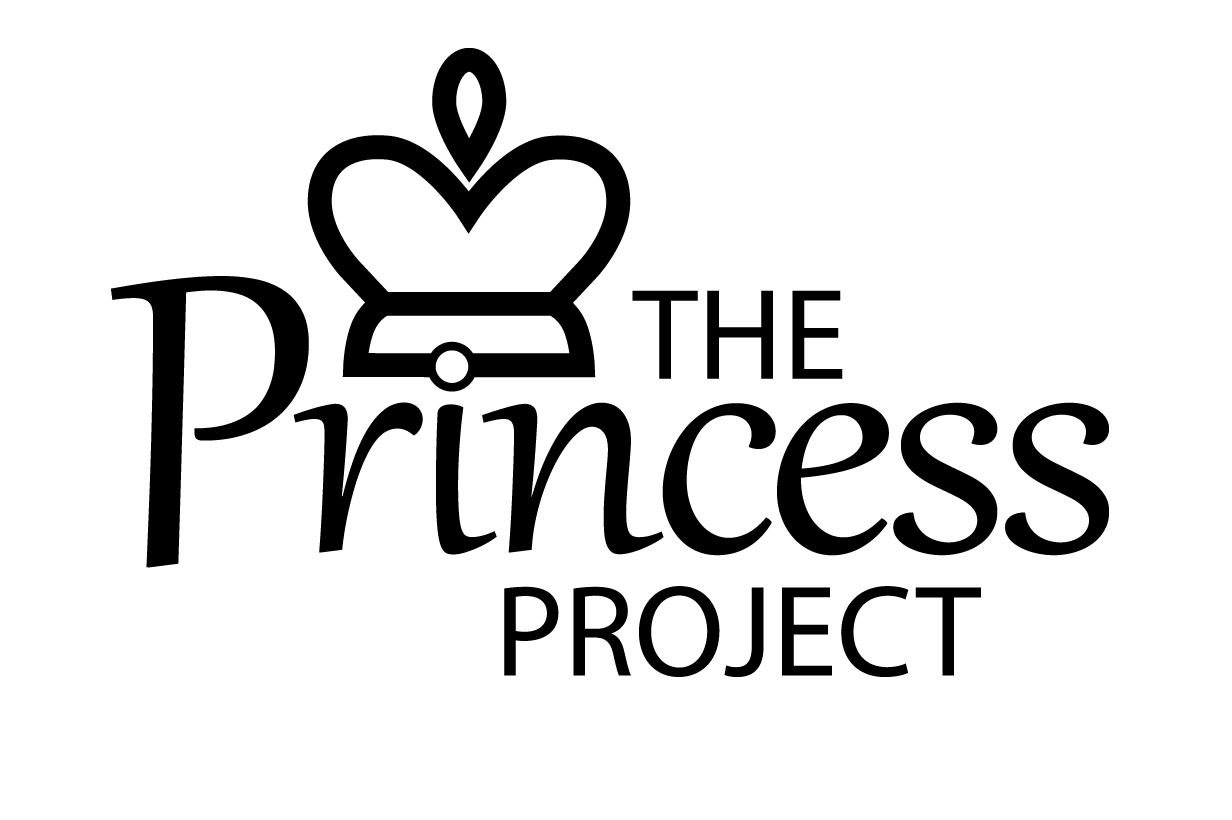  VOLUNTEER APPLICATION FORMPERSONAL DETAILSSurname:	………………………………………………………………………………………….First Names:	………………………………………………………………………………………….Address:	………………………………………………………………………………………....…………………………………………..Post Code:	……………………………….Email:		………………………………………………………………………………………….Telephone NumbersHome:	……….…………………... Work:……………………… Mobile: ……..……………………….Are you a parent/ do you have parental responsibilities yourself? Y/N			Age(s) of children:	……………………………Are you currently employed? Y/N  If yes please state job title and role: ……………………………….Do you have a driving licence?	 Y/N 		Do you have use of a vehicle? Y/NCHURCH  DETAILS (if applicable)Church:		…………………………………………………………………………Minister’s Name:			…………………………………………………………………………Main Church Contact:		…………………………………………………………………………Address:				………………………………………………………………………….…………………………………………………………………………………Post Code: …………………..Telephone No.		…………………………………………………………………….Email Address:		…………………………………………………………………….Princess Project Application ContinuedWHICH ROLE ARE YOU INTERESTED IN?Mum2Mum					Other (please state): ……………………………………Hub general team				……………………………………………………………..				Hub Ministry team Courses TeamFundraising/eventsLogistics*		*  e.g. Totcycle collections/deliveriesPlease indicate how much time you have available (eg 2 hours per week/ 2 hours per fortnight/ 2 hours every month)……………………………………………………………………………………………………………………..Why would you like to be involved in the project?………………………………………………………………………………………………………………………………………………………………………………………………………………………………………………………………………………………………………………………………………………………………………What relevant skills, qualities and experience do you feel you could bring to the role you are applying for?………………………………………………………………………………………………………………………………………………………………………………………………………………………………………………………………………………………………………………………………………………………………………What challenges do you think this role might present for you?………………………………………………………………………………………………………………………………………………………………………………………………………………………………………………………………………………………………………………………………………………………………………What are your hobbies/interests?………………………………………………………………………………………………………………………………………………………………………………………………………………………………………………Princess Project Application ContinuedYOUR CHRISTIAN JOURNEY (MUM2MUM BEFRIENDERS/HUB MINISTRY TEAM ONLY)Briefly tell us about your Christian journey- how you came to faith, significant moments, and how your faith impacts your daily life………………………………………………………………………………………………………………………………………………………………………………………………………………………………………………………………………………………………………………………………………………………………………………………………………………………………………………………………………………………………………………………………………………………………………………………………………………………………………………………………………………………………………………………………………………………………………………………………………………………………………………………………………………………………………………………………………………………………………………………………………………………………………………………………………………………………………………………………………………………………………………………………………………………………………………Are you involved in any other form of ministry in your church, or in any other voluntary work?If yes, please state what this involves:………………………………………………………………………………………………………………………………………………………………………………………………………………………………………………………………………………………………………………………………………………………………………OTHER MATTERSAre there any reasonable adjustments that we as an organisation may need to make in order for you to be able to participate in the project?  	Yes/NoIf yes, please describe.………………………………………………………………………………………………………………………………………………………………………………………………………………………………………………………………………………………………………………………………………………………………………Princess Project Application ContinuedRehabilitation of Offenders Act 1974 In this section you are asked about previous convictions.  Due to the nature of the project, any roles involving front-line work with vulnerable mums (Mum2Mum befrienders, Course team, Hub team) are exempt from the provisions of the Rehabilitation of Offenders Act 1974.  You are therefore required to disclose all previous convictions including any that would have been spent under the Act. Non-exempt roles (admin/logistics) only require disclosure of any unspent convictions.Previous convictions will not necessarily exclude you from being accepted as part of the project (copies of our policy on positive disclosures are available on request). However, failure to disclose information relating to criminal convictions where you are obliged to do so may disqualify your application.Have you ever been convicted of a criminal offence?  		Y/NIf yes, please specify date and nature of conviction, court and sentence imposed.………………………………………………………………………………………………………………………………………………………………………………………………………………………………………………REFERENCESTwo references are required. If applying to be a befriender/Hub ministry team member, one must be from your church leader (or small group leader etc if applicable). Please state their name and address:DECLARATIONI declare the information given on this form is correct.Signed: ………………………………………………………….  Date: ………………………………All information supplied is private and confidential.Please return this form directly to Emma Tanner at The Princess Project.The Princess Project					Tel: 07851 196770Christ Church						Email: emma.tanner@princessproject.co.ukWallis AvenueMaidstone						www.princessproject.co.uk				KentME15 9JW					Reference 1Reference 2Name:            ………………………………………Name:            …………………………………………Relationship to you:  …………………………………Relationship to you:  …………………………………Address:         ………………………………………Address:         ………………………………………...                      …………………………………………                       …………………………………………Tel:                …………………………………………Tel:                 …………………………………………Email:           …………………………………………Email:           …………………………………………